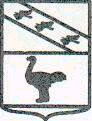 Льговский Городской Совет депутатов 	Р Е Ш Е Н И Е		от 27 апреля 2017 года №43О досрочном прекращении полномочий депутатом Льговского Городского Совета депутатов по одномандатному избирательному округу №4 Мирошник И.М.	Руководствуясь статьей 40 Федерального закона от 06.10.2003 N 131-ФЗ "Об общих принципах организации местного самоуправления в Российской Федерации", статьей 28 Устава Муниципального образования «Город Льгов» Курской области, в соответствии с заявлением от 24.04.2017 депутата Льговского Городского Совета депутатов по одномандатному избирательному округу №4 Мирошник Ирины Михайловны об отставке по собственному желанию, Льговский Городской Совет депутатов РЕШИЛ:  1. Считать досрочно прекращенными полномочия депутата Льговского Городского Совета депутатов по одномандатному избирательному округу №4 Мирошник Ирины Михайловны по основаниям, предусмотренным пунктом 2 части 1 статьи 28 Устава муниципального образования «Город Льгов» Курской области (отставка по собственному желанию). 2. Настоящее решение вступает в силу со дня его принятия и подлежит официальному опубликованию.Председатель Льговского Городского Совета депутатов                                                      Н.И.Костебелов